Offerta economica Spett.leAutorità di Sistema Portualedel Mare di SardegnaMolo Dogana09123 CagliariOggetto: LAVORI DI DEMOLIZIONE DEI SILOS E RIQUALIFICAZIONE DELLE AREE CIRCOSTANTI LA ZONA RIVA DI PONENTE – CUP D22I15000330005 – CIG 83672633DC - Importo dell’appalto: € 1.417.234,37 di cui € 1.375.744,51 per lavori ed € 41.489,86 per costi della sicurezza non soggetti a ribassoIl/la sottoscritto/a …………………………..…………………...….…....………….……………………nato/a il ..…………....………… a ………...………..……………… C.F ..……...……….…..…………residente a  .……………………..……….………….……………....……………….…….……………..in qualità di    .………………………………………….…………..…...…………………….…………..del/della ...…………..……..…..……………………………….….………….…….…..……….……….con sede legale in  …..………………………………………..…………………….……………………..C.F.: ………………………………..………….. partita IVA ………….………………..………………ai sensi degli articoli 46 e 47 del D.P.R. 28 dicembre 2000, n. 445 e s.m.i. consapevole delle sanzioni penali previste dall’articolo 76 del medesimo D.P.R. 445/2000 e s.m.i., per le ipotesi di falsità in atti e dichiarazioni mendaci ivi indicateOFFREper l’esecuzione dei lavori di cui all’oggetto un ribasso del ___________,_____ % (in cifre), dicasi_____________________________________________ virgola ___________________per cento sull’importo posto a base di gara, considerato al netto dei costi per la sicurezza, pari a € 1.375.744,51.L’importo complessivo ammonta ad € _______________ (in cifre), dicasi________________________ _______________________ virgola _________________ oltre ad € 41.489,86 di costi per la sicurezza.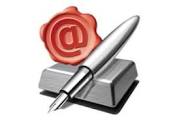                                                                                                                     Data___________________________	N.B: Nel caso di concorrenti riuniti l’offerta dovrà essere sottoscritta da tutti i concorrenti